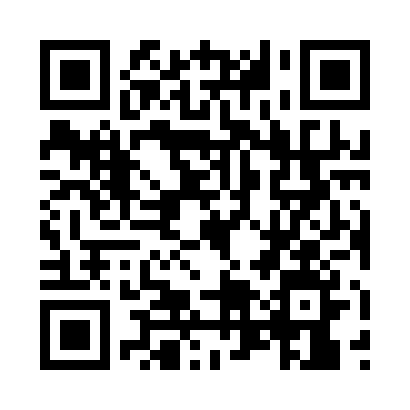 Prayer times for Alhez, BelgiumWed 1 May 2024 - Fri 31 May 2024High Latitude Method: Angle Based RulePrayer Calculation Method: Muslim World LeagueAsar Calculation Method: ShafiPrayer times provided by https://www.salahtimes.comDateDayFajrSunriseDhuhrAsrMaghribIsha1Wed3:526:121:345:358:5611:062Thu3:496:111:345:368:5811:093Fri3:466:091:345:378:5911:124Sat3:436:071:335:379:0111:155Sun3:406:051:335:389:0211:176Mon3:366:041:335:389:0411:207Tue3:336:021:335:399:0511:238Wed3:306:001:335:399:0711:269Thu3:275:591:335:409:0811:2910Fri3:235:571:335:419:1011:3211Sat3:205:561:335:419:1111:3512Sun3:185:541:335:429:1311:3813Mon3:175:531:335:429:1411:4114Tue3:175:511:335:439:1511:4215Wed3:165:501:335:439:1711:4216Thu3:165:491:335:449:1811:4317Fri3:155:471:335:449:2011:4318Sat3:155:461:335:459:2111:4419Sun3:145:451:335:469:2211:4520Mon3:145:441:335:469:2411:4521Tue3:135:421:335:479:2511:4622Wed3:135:411:335:479:2611:4623Thu3:125:401:345:489:2711:4724Fri3:125:391:345:489:2911:4825Sat3:125:381:345:499:3011:4826Sun3:115:371:345:499:3111:4927Mon3:115:361:345:499:3211:4928Tue3:115:351:345:509:3311:5029Wed3:105:341:345:509:3411:5030Thu3:105:341:345:519:3611:5131Fri3:105:331:355:519:3711:52